For the purpose of national external moderation:only six WORD templates are required where availablesamples are not required to be randomly selectedthere should be one each of N, A, M, E and up to 2 othersdescriptions of evidence and explanations of judgements are not required for all other students, and a spreadsheet may be used.			Alternative Evidence Gathering Template – Internal AssessmentAlternative Evidence Gathering Template – Internal AssessmentAlternative Evidence Gathering Template – Internal AssessmentAlternative Evidence Gathering Template – Internal AssessmentAlternative Evidence Gathering Template – Internal AssessmentAlternative Evidence Gathering Template – Internal AssessmentAlternative Evidence Gathering Template – Internal AssessmentAlternative Evidence Gathering Template – Internal AssessmentAlternative Evidence Gathering Template – Internal AssessmentAlternative Evidence Gathering Template – Internal AssessmentAlternative Evidence Gathering Template – Internal AssessmentAlternative Evidence Gathering Template – Internal AssessmentAlternative Evidence Gathering Template – Internal AssessmentAlternative Evidence Gathering Template – Internal AssessmentAlternative Evidence Gathering Template – Internal AssessmentAlternative Evidence Gathering Template – Internal Assessment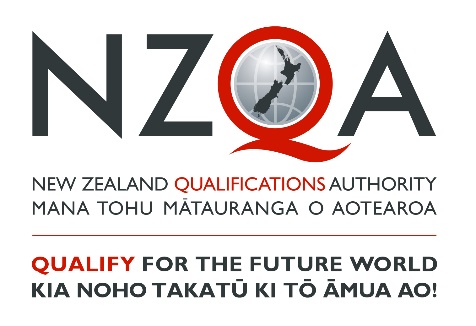 These templates must only be used to record student achievement and report results where remote assessment is the only practical option and the collection of direct assessment evidence from students has not been at all possible. ‘Alternative Evidence’ is student evidence for internally assessed standards that has been seen or heard within the teaching and learning programme. These templates do not signal a reduction in what is accepted for each grade, but rather a means of summarising evidence for reporting. These templates must be viewed in conjunction with the standard and assessment advice forwarded to schools to ensure that valid, credible and reliable assessment and learning has occurred before the standard is awarded. While physical evidence of student work does not need to be attached, the assessor decisions made must also be verified internally before reporting results.These templates must only be used to record student achievement and report results where remote assessment is the only practical option and the collection of direct assessment evidence from students has not been at all possible. ‘Alternative Evidence’ is student evidence for internally assessed standards that has been seen or heard within the teaching and learning programme. These templates do not signal a reduction in what is accepted for each grade, but rather a means of summarising evidence for reporting. These templates must be viewed in conjunction with the standard and assessment advice forwarded to schools to ensure that valid, credible and reliable assessment and learning has occurred before the standard is awarded. While physical evidence of student work does not need to be attached, the assessor decisions made must also be verified internally before reporting results.These templates must only be used to record student achievement and report results where remote assessment is the only practical option and the collection of direct assessment evidence from students has not been at all possible. ‘Alternative Evidence’ is student evidence for internally assessed standards that has been seen or heard within the teaching and learning programme. These templates do not signal a reduction in what is accepted for each grade, but rather a means of summarising evidence for reporting. These templates must be viewed in conjunction with the standard and assessment advice forwarded to schools to ensure that valid, credible and reliable assessment and learning has occurred before the standard is awarded. While physical evidence of student work does not need to be attached, the assessor decisions made must also be verified internally before reporting results.These templates must only be used to record student achievement and report results where remote assessment is the only practical option and the collection of direct assessment evidence from students has not been at all possible. ‘Alternative Evidence’ is student evidence for internally assessed standards that has been seen or heard within the teaching and learning programme. These templates do not signal a reduction in what is accepted for each grade, but rather a means of summarising evidence for reporting. These templates must be viewed in conjunction with the standard and assessment advice forwarded to schools to ensure that valid, credible and reliable assessment and learning has occurred before the standard is awarded. While physical evidence of student work does not need to be attached, the assessor decisions made must also be verified internally before reporting results.These templates must only be used to record student achievement and report results where remote assessment is the only practical option and the collection of direct assessment evidence from students has not been at all possible. ‘Alternative Evidence’ is student evidence for internally assessed standards that has been seen or heard within the teaching and learning programme. These templates do not signal a reduction in what is accepted for each grade, but rather a means of summarising evidence for reporting. These templates must be viewed in conjunction with the standard and assessment advice forwarded to schools to ensure that valid, credible and reliable assessment and learning has occurred before the standard is awarded. While physical evidence of student work does not need to be attached, the assessor decisions made must also be verified internally before reporting results.These templates must only be used to record student achievement and report results where remote assessment is the only practical option and the collection of direct assessment evidence from students has not been at all possible. ‘Alternative Evidence’ is student evidence for internally assessed standards that has been seen or heard within the teaching and learning programme. These templates do not signal a reduction in what is accepted for each grade, but rather a means of summarising evidence for reporting. These templates must be viewed in conjunction with the standard and assessment advice forwarded to schools to ensure that valid, credible and reliable assessment and learning has occurred before the standard is awarded. While physical evidence of student work does not need to be attached, the assessor decisions made must also be verified internally before reporting results.These templates must only be used to record student achievement and report results where remote assessment is the only practical option and the collection of direct assessment evidence from students has not been at all possible. ‘Alternative Evidence’ is student evidence for internally assessed standards that has been seen or heard within the teaching and learning programme. These templates do not signal a reduction in what is accepted for each grade, but rather a means of summarising evidence for reporting. These templates must be viewed in conjunction with the standard and assessment advice forwarded to schools to ensure that valid, credible and reliable assessment and learning has occurred before the standard is awarded. While physical evidence of student work does not need to be attached, the assessor decisions made must also be verified internally before reporting results.These templates must only be used to record student achievement and report results where remote assessment is the only practical option and the collection of direct assessment evidence from students has not been at all possible. ‘Alternative Evidence’ is student evidence for internally assessed standards that has been seen or heard within the teaching and learning programme. These templates do not signal a reduction in what is accepted for each grade, but rather a means of summarising evidence for reporting. These templates must be viewed in conjunction with the standard and assessment advice forwarded to schools to ensure that valid, credible and reliable assessment and learning has occurred before the standard is awarded. While physical evidence of student work does not need to be attached, the assessor decisions made must also be verified internally before reporting results.These templates must only be used to record student achievement and report results where remote assessment is the only practical option and the collection of direct assessment evidence from students has not been at all possible. ‘Alternative Evidence’ is student evidence for internally assessed standards that has been seen or heard within the teaching and learning programme. These templates do not signal a reduction in what is accepted for each grade, but rather a means of summarising evidence for reporting. These templates must be viewed in conjunction with the standard and assessment advice forwarded to schools to ensure that valid, credible and reliable assessment and learning has occurred before the standard is awarded. While physical evidence of student work does not need to be attached, the assessor decisions made must also be verified internally before reporting results.These templates must only be used to record student achievement and report results where remote assessment is the only practical option and the collection of direct assessment evidence from students has not been at all possible. ‘Alternative Evidence’ is student evidence for internally assessed standards that has been seen or heard within the teaching and learning programme. These templates do not signal a reduction in what is accepted for each grade, but rather a means of summarising evidence for reporting. These templates must be viewed in conjunction with the standard and assessment advice forwarded to schools to ensure that valid, credible and reliable assessment and learning has occurred before the standard is awarded. While physical evidence of student work does not need to be attached, the assessor decisions made must also be verified internally before reporting results.These templates must only be used to record student achievement and report results where remote assessment is the only practical option and the collection of direct assessment evidence from students has not been at all possible. ‘Alternative Evidence’ is student evidence for internally assessed standards that has been seen or heard within the teaching and learning programme. These templates do not signal a reduction in what is accepted for each grade, but rather a means of summarising evidence for reporting. These templates must be viewed in conjunction with the standard and assessment advice forwarded to schools to ensure that valid, credible and reliable assessment and learning has occurred before the standard is awarded. While physical evidence of student work does not need to be attached, the assessor decisions made must also be verified internally before reporting results.These templates must only be used to record student achievement and report results where remote assessment is the only practical option and the collection of direct assessment evidence from students has not been at all possible. ‘Alternative Evidence’ is student evidence for internally assessed standards that has been seen or heard within the teaching and learning programme. These templates do not signal a reduction in what is accepted for each grade, but rather a means of summarising evidence for reporting. These templates must be viewed in conjunction with the standard and assessment advice forwarded to schools to ensure that valid, credible and reliable assessment and learning has occurred before the standard is awarded. While physical evidence of student work does not need to be attached, the assessor decisions made must also be verified internally before reporting results.These templates must only be used to record student achievement and report results where remote assessment is the only practical option and the collection of direct assessment evidence from students has not been at all possible. ‘Alternative Evidence’ is student evidence for internally assessed standards that has been seen or heard within the teaching and learning programme. These templates do not signal a reduction in what is accepted for each grade, but rather a means of summarising evidence for reporting. These templates must be viewed in conjunction with the standard and assessment advice forwarded to schools to ensure that valid, credible and reliable assessment and learning has occurred before the standard is awarded. While physical evidence of student work does not need to be attached, the assessor decisions made must also be verified internally before reporting results.These templates must only be used to record student achievement and report results where remote assessment is the only practical option and the collection of direct assessment evidence from students has not been at all possible. ‘Alternative Evidence’ is student evidence for internally assessed standards that has been seen or heard within the teaching and learning programme. These templates do not signal a reduction in what is accepted for each grade, but rather a means of summarising evidence for reporting. These templates must be viewed in conjunction with the standard and assessment advice forwarded to schools to ensure that valid, credible and reliable assessment and learning has occurred before the standard is awarded. While physical evidence of student work does not need to be attached, the assessor decisions made must also be verified internally before reporting results.These templates must only be used to record student achievement and report results where remote assessment is the only practical option and the collection of direct assessment evidence from students has not been at all possible. ‘Alternative Evidence’ is student evidence for internally assessed standards that has been seen or heard within the teaching and learning programme. These templates do not signal a reduction in what is accepted for each grade, but rather a means of summarising evidence for reporting. These templates must be viewed in conjunction with the standard and assessment advice forwarded to schools to ensure that valid, credible and reliable assessment and learning has occurred before the standard is awarded. While physical evidence of student work does not need to be attached, the assessor decisions made must also be verified internally before reporting results.These templates must only be used to record student achievement and report results where remote assessment is the only practical option and the collection of direct assessment evidence from students has not been at all possible. ‘Alternative Evidence’ is student evidence for internally assessed standards that has been seen or heard within the teaching and learning programme. These templates do not signal a reduction in what is accepted for each grade, but rather a means of summarising evidence for reporting. These templates must be viewed in conjunction with the standard and assessment advice forwarded to schools to ensure that valid, credible and reliable assessment and learning has occurred before the standard is awarded. While physical evidence of student work does not need to be attached, the assessor decisions made must also be verified internally before reporting results.Student IDStudent IDStudent 1Student 1Student 1Student 1Student 1Student 1Student 1Student 1Student 1Student 1Student 1SubjectVisual ArtsVisual ArtsLevel3NotesNotesStandard No.9144891448Version2Standard TitleStandard TitleUse drawing to demonstrate understanding of conventions appropriate to printmaking.Use drawing to demonstrate understanding of conventions appropriate to printmaking.Use drawing to demonstrate understanding of conventions appropriate to printmaking.Use drawing to demonstrate understanding of conventions appropriate to printmaking.Use drawing to demonstrate understanding of conventions appropriate to printmaking.Use drawing to demonstrate understanding of conventions appropriate to printmaking.Use drawing to demonstrate understanding of conventions appropriate to printmaking.Use drawing to demonstrate understanding of conventions appropriate to printmaking.Use drawing to demonstrate understanding of conventions appropriate to printmaking.Use drawing to demonstrate understanding of conventions appropriate to printmaking.Use drawing to demonstrate understanding of conventions appropriate to printmaking.Use drawing to demonstrate understanding of conventions appropriate to printmaking.Use drawing to demonstrate understanding of conventions appropriate to printmaking.Use drawing to demonstrate understanding of conventions appropriate to printmaking.Credits4AchievedAchievedAchievedAchievedAchievedAchievedAchievedAchievedAchievedMeritMeritMeritMeritMeritMeritExcellenceExcellenceExcellenceUse drawing to demonstrate understanding of conventions appropriate to printmaking.Use drawing to demonstrate understanding of conventions appropriate to printmaking.Use drawing to demonstrate understanding of conventions appropriate to printmaking.Use drawing to demonstrate understanding of conventions appropriate to printmaking.Use drawing to demonstrate understanding of conventions appropriate to printmaking.Use drawing to demonstrate understanding of conventions appropriate to printmaking.Use drawing to demonstrate understanding of conventions appropriate to printmaking.Use drawing to demonstrate understanding of conventions appropriate to printmaking.Use drawing to demonstrate understanding of conventions appropriate to printmaking.Use drawing to demonstrate understanding of specific conventions appropriate to printmaking.Use drawing to demonstrate understanding of specific conventions appropriate to printmaking.Use drawing to demonstrate understanding of specific conventions appropriate to printmaking.Use drawing to demonstrate understanding of specific conventions appropriate to printmaking.Use drawing to demonstrate understanding of specific conventions appropriate to printmaking.Use drawing to demonstrate understanding of specific conventions appropriate to printmaking.Use drawing to demonstrate in-depth understanding of specific conventions appropriate to printmaking.Use drawing to demonstrate in-depth understanding of specific conventions appropriate to printmaking.Use drawing to demonstrate in-depth understanding of specific conventions appropriate to printmaking.Key requirements (list):Key requirements (list):Key requirements (list):Key requirements (list):Key requirements (list):Key requirements (list):AAAMMMEDescribe or attach the evidence considered. 	Describe or attach the evidence considered. 	Describe or attach the evidence considered. 	Explain how the judgement was made.Explain how the judgement was made.Selects and uses art making processes, procedures, materials, techniques, and conventions with knowledge of their particular characteristics to achieve a particular outcome.Selects and uses art making processes, procedures, materials, techniques, and conventions with knowledge of their particular characteristics to achieve a particular outcome.Selects and uses art making processes, procedures, materials, techniques, and conventions with knowledge of their particular characteristics to achieve a particular outcome.Selects and uses art making processes, procedures, materials, techniques, and conventions with knowledge of their particular characteristics to achieve a particular outcome.Selects and uses art making processes, procedures, materials, techniques, and conventions with knowledge of their particular characteristics to achieve a particular outcome.Selects and uses art making processes, procedures, materials, techniques, and conventions with knowledge of their particular characteristics to achieve a particular outcome.Uses media, techniques and processes to arrange elements (e.g. line, shape, space, colour, tone, point, texture, form, mass) and principles (e.g. balance, harmony, rhythm, tension, contrast) to inform artwork.Printmaking drawing may include sketches, drawing notes, monochromatic and/or colour studies, collage, proofs, and prints.Uses media, techniques and processes to arrange elements (e.g. line, shape, space, colour, tone, point, texture, form, mass) and principles (e.g. balance, harmony, rhythm, tension, contrast) to inform artwork.Printmaking drawing may include sketches, drawing notes, monochromatic and/or colour studies, collage, proofs, and prints.Uses media, techniques and processes to arrange elements (e.g. line, shape, space, colour, tone, point, texture, form, mass) and principles (e.g. balance, harmony, rhythm, tension, contrast) to inform artwork.Printmaking drawing may include sketches, drawing notes, monochromatic and/or colour studies, collage, proofs, and prints.Uses media, techniques and processes to arrange elements (e.g. line, shape, space, colour, tone, point, texture, form, mass) and principles (e.g. balance, harmony, rhythm, tension, contrast) to inform artwork.Printmaking drawing may include sketches, drawing notes, monochromatic and/or colour studies, collage, proofs, and prints.Uses media, techniques and processes to arrange elements (e.g. line, shape, space, colour, tone, point, texture, form, mass) and principles (e.g. balance, harmony, rhythm, tension, contrast) to inform artwork.Printmaking drawing may include sketches, drawing notes, monochromatic and/or colour studies, collage, proofs, and prints.Uses media, techniques and processes to arrange elements (e.g. line, shape, space, colour, tone, point, texture, form, mass) and principles (e.g. balance, harmony, rhythm, tension, contrast) to inform artwork.Printmaking drawing may include sketches, drawing notes, monochromatic and/or colour studies, collage, proofs, and prints.Conventions are appropriate to the characteristics and constraints applicable and fitting to the field.Conventions are appropriate to the characteristics and constraints applicable and fitting to the field.Conventions are appropriate to the characteristics and constraints applicable and fitting to the field.Conventions are appropriate to the characteristics and constraints applicable and fitting to the field.Conventions are appropriate to the characteristics and constraints applicable and fitting to the field.Conventions are appropriate to the characteristics and constraints applicable and fitting to the field.Evidence employs specific conventions to support a particular intention and context. Printmaking contexts include landscape, still life, abstraction, organic, post-modern, etc.Evidence employs specific conventions to support a particular intention and context. Printmaking contexts include landscape, still life, abstraction, organic, post-modern, etc.Evidence employs specific conventions to support a particular intention and context. Printmaking contexts include landscape, still life, abstraction, organic, post-modern, etc.Evidence employs specific conventions to support a particular intention and context. Printmaking contexts include landscape, still life, abstraction, organic, post-modern, etc.Evidence employs specific conventions to support a particular intention and context. Printmaking contexts include landscape, still life, abstraction, organic, post-modern, etc.Evidence employs specific conventions to support a particular intention and context. Printmaking contexts include landscape, still life, abstraction, organic, post-modern, etc.Purposefully selects and uses art making processes, procedures, materials, techniques, and conventions with consideration of their particular characteristics to achieve a particular outcome.Purposefully selects and uses art making processes, procedures, materials, techniques, and conventions with consideration of their particular characteristics to achieve a particular outcome.Purposefully selects and uses art making processes, procedures, materials, techniques, and conventions with consideration of their particular characteristics to achieve a particular outcome.Purposefully selects and uses art making processes, procedures, materials, techniques, and conventions with consideration of their particular characteristics to achieve a particular outcome.Purposefully selects and uses art making processes, procedures, materials, techniques, and conventions with consideration of their particular characteristics to achieve a particular outcome.Purposefully selects and uses art making processes, procedures, materials, techniques, and conventions with consideration of their particular characteristics to achieve a particular outcome.Evidence successfully employs conventions with purpose to support a particular intention.Evidence successfully employs conventions with purpose to support a particular intention.Evidence successfully employs conventions with purpose to support a particular intention.Evidence successfully employs conventions with purpose to support a particular intention.Evidence successfully employs conventions with purpose to support a particular intention.Evidence successfully employs conventions with purpose to support a particular intention.Critically selects and fluently applies art making processes, procedures, materials, techniques, and conventions with consideration of their particular characteristics to achieve a particular outcome.Critically selects and fluently applies art making processes, procedures, materials, techniques, and conventions with consideration of their particular characteristics to achieve a particular outcome.Critically selects and fluently applies art making processes, procedures, materials, techniques, and conventions with consideration of their particular characteristics to achieve a particular outcome.Critically selects and fluently applies art making processes, procedures, materials, techniques, and conventions with consideration of their particular characteristics to achieve a particular outcome.Critically selects and fluently applies art making processes, procedures, materials, techniques, and conventions with consideration of their particular characteristics to achieve a particular outcome.Critically selects and fluently applies art making processes, procedures, materials, techniques, and conventions with consideration of their particular characteristics to achieve a particular outcome.Evidence shows personal innovation to create original solutions to propositions.Evidence shows personal innovation to create original solutions to propositions.Evidence shows personal innovation to create original solutions to propositions.Evidence shows personal innovation to create original solutions to propositions.Evidence shows personal innovation to create original solutions to propositions.Evidence shows personal innovation to create original solutions to propositions.Sufficiency statementSufficiency statementSufficiency statementSufficiency statementSufficiency statementSufficiency statementSufficiency statementSufficiency statementSufficiency statementSufficiency statementSufficiency statementSufficiency statementSufficiency statementInternal Verification Internal Verification Internal Verification Internal Verification Internal Verification AchievementAll of A is required All of A is required All of A is required All of A is required All of A is required All of A is required All of A is required All of A is required All of A is required All of A is required All of A is required All of A is required Assessor:                                              Date: 	Assessor:                                              Date: 	Assessor:                                              Date: 	Assessor:                                              Date: 	Assessor:                                              Date: 	MeritAll of A and M is required All of A and M is required All of A and M is required All of A and M is required All of A and M is required All of A and M is required All of A and M is required All of A and M is required All of A and M is required All of A and M is required All of A and M is required All of A and M is required Verifier:                                                  Date: 	Verifier:                                                  Date: 	Verifier:                                                  Date: 	Verifier:                                                  Date: 	Verifier:                                                  Date: 	ExcellenceAll of A, M and E is required All of A, M and E is required All of A, M and E is required All of A, M and E is required All of A, M and E is required All of A, M and E is required All of A, M and E is required All of A, M and E is required All of A, M and E is required All of A, M and E is required All of A, M and E is required All of A, M and E is required Verifier’s school: 	Verifier’s school: 	Verifier’s school: 	Verifier’s school: 	Verifier’s school: 	MARK OVERALL GRADEMARK OVERALL GRADEMARK OVERALL GRADEN A A A A M M M E E Comments: 	Comments: 	Comments: 	Comments: 	Comments: 	